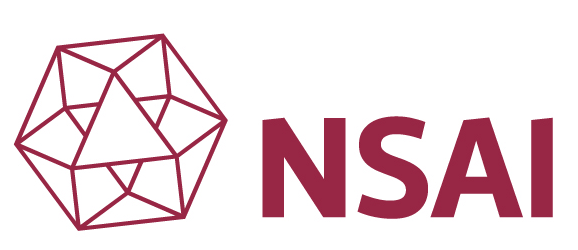 OCCUPATIONAL HEALTH AND SAFETY MANAGEMENT SYSTEMTECHNICAL QUOTATION INFORMATIONApplicable to I.S. ISO 45001:2018Return completed questionnaire to:Return completed questionnaire to:Return completed questionnaire to:Return completed questionnaire to:certification@nsai.ie  Certification ServicesNSAI1 Swift SquareNorthwood SantryDublin 9Irelandcertification@nsai.ie  Certification ServicesNSAI1 Swift SquareNorthwood SantryDublin 9IrelandFor North American Applications:For North American Applications:For North American Applications:NSAI Inc.20 Trafalgar SquareSuite 603NashuaNH 03063USAwww.nsaiinc.comNSAI Inc.20 Trafalgar SquareSuite 603NashuaNH 03063USAwww.nsaiinc.comNSAI Inc.20 Trafalgar SquareSuite 603NashuaNH 03063USAwww.nsaiinc.com1.0Company InformationCompany InformationApplicant Name:(Company/Organisation)Address:Contact Name:Telephone No.:Email Address:Website URL:1.1Facility(s) which are included in scope of OH&S systemFacility(s) which are included in scope of OH&S systemFacility Name:Address:Contact Name:Telephone No.:Email Address:Website URL:1.2Outline processes within the scope of OH&S systemOutline processes within the scope of OH&S system1.3 Outline if any of the processes are outsourced Outline if any of the processes are outsourced2.0Breakdown of staff by Department/ProcessBreakdown of staff by Department/ProcessBreakdown of staff by Department/ProcessBreakdown of staff by Department/ProcessDepartment/Process Staff NumbersActivityHazards Related to Activity 3.0Hazard IdentificationHazard IdentificationHazard IdentificationYesNoChemical or biological substancesIonising / non ionising RadiationAsbestosPressure vessels and their controlCompressed air equipmentPortable electrical equipmentElevated noise levelsPneumatic and hydraulic control systemsSteam / high pressure water boilersMachines / machining activitiesContact with moving machineryLifting equipmentAssembling / dismantling heavy componentsOffice ergonomic factorsManual handling, lifting and carryingTransport usage, truck, forklifts etc.Exposure to airborne contaminantsControl of external contractorsWelding & hot workPotential for falling materialLadders, platforms and scaffoldingBuilding activities on siteDemolition activities on siteFlammable or explosive materialsWorking at heightsActivities near high voltage powers linesActivities in wells, underground earthworks or tunnels     Atex site Seveso site, Tier 1 or Tier 2Site specific hazards if applicable: Site specific hazards if applicable: Site specific hazards if applicable: COMPANY REPRESENTATIVECOMPANY REPRESENTATIVEName:Title:Signature:Date: